Základná škola s materskou školou Dávida Mészárosa  - Mészáros Dávid AlapiskolaésÓvoda, Školský objekt 888, 925 32 Veľká Mača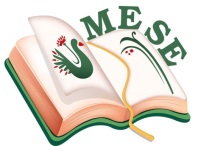 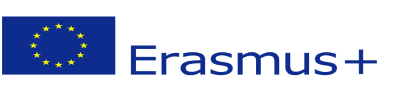 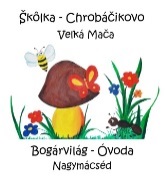 Názov projektu - a projekt címe: Mesévelegyüttsegítsükazegészséget! Zmluva číslo – a szerződésszáma: 2018 – 1- HU01 – KA229 – 047862_5Plán činnostiTéma: „ Žiar svetlo!“ - Pochopenie  duchovného obsahu Vianoc a Adventu, nájsť  vlastné  vnútorné svetlo - Vianoce vo svete! - Multikulturálna výchova s rozprávkou. Aktivity: Spolu s rodičmi: „Vianočný trh“Zúčastnená organizáciaZákladná škola s materskou školou Dávida Mészárosa – Škôlka ChrobáčikovoZákladná škola s materskou školou Dávida MészárosaDátum: 01. 12.2018Organizačná zodpovednosť:Silvia BrédováAlžbeta FodorováAlžbeta JuhosováVeronika K.KamenárAnna RózsováEva BittóováZákladná škola s materskou školou Dávida Mészárosa  - Mészáros Dávid AlapiskolaésÓvoda, Základná škola s materskou školou Dávida Mészárosa  - Mészáros Dávid AlapiskolaésÓvoda, Príprava činnosti:V živote našej škôlky ani v tomto roku nemohli chýbať tradičné vianočné trhy a tvorivé dielne. Deti s pomocou pani učiteliek vyrábali veľmi vkusné vianočné ozdoby. Kreativita mamičiek nemala hranice, sponzorovali nás nádhernými cennými výtvormi.Realizácia činnosti:Predvianočné sobotné popoludnie strávené s rodičmi uplynulo vo veľmi dobrej atmosfére, predajná akcia bola veľmi prospešná a úspešná. Na vianočných trhoch sa nenudili ani deti. V tvorivých dielňach vyrábali vianočné výzdoby, ktoré si mohli zobrať domov. Do našej akcie sa zapojili aj oteckovia. Na pohostenie prítomných spolu s organizátormi miestneho poľovníckeho zväzu pripravili jelení guláš.Reflexia:Tradičné vianočné trhy umožnia malým a veľkým, aby sa zastavili na chvíľu v predvianočnom zhone, aby si vymenili medzi sebou názory, aby si oddýchli a zabavili sa. Prítomnosť na vianočných trhoch v neposlednom rade slúži aj na stupňovanie sviatočnej predvianočnej nálady.Vo Veľkej Mači, 1.12. 2018                                                                                                                  Silvia Brédová                                                                                                                     koordinátorka projektu                                                                                                                 ................................SprávaSprávaCieľ činnosti:Ponúkať zážitkové aktivity.Prehĺbiť  vzťah a spoluprácu rodičov a materskej školyVytváranie vianočnej atmosféryPlnenie úloh:Vzbudenie a uspokojenie prirodzenej detskej zvedavosti, získavanie nových skúseností z okolitého prostrediaVnímať dôležitosť a odkaz vianočných sviatkov pre ľudí, súdržnosť rodiny, obdarúvanie, emocionálne prežívanie.Rozvoj fantázie, pozornosti, vôľových vlastnostíOrganizácia:Zabezpečenie priestorových podmienok. Zabezpečenie potrebných materiálnych podmienokNavodenie vianočnej atmosféryPomôcky:Sortiment  vianočného trhuNožnice, lepidlo, farebné papiere, sviečky, šišky...